Gesucht ist eine Funktion, die die monatlichen Kosten in Abhängigkeit der produzierten Menge beschreibt.Der x-Werte  beschreibt  __________________________Einheit: _______________Der y-Werte  beschreibt  __________________________Einheit: _______________Hierbei handelt es sich um eine Pizzeria. Die Ladenmiete beträgt im 1800 Euro im Monat. Die Herstellung einer Pizza beträgt 5,75 Euro (Lohn- und Materialkosten).Die Funktion lautet:K(x) = Erstelle ich eine Pizza, so betragen meine Kosten: K (   ) = Erstelle ich 1000 Pizzen so betragen meine Kosten:K (   ) = Wie viele Pizzen wurden produziert, wenn meine Kosten 10.425 Euro betragen?K(x) = ______________Wie viele Pizzen wurden produziert, wenn meine Kosten 5.250 Euro betragen?K(x) = ______________Beschrifte die Achsen und zeichne die FunktionKlasse: MathematikLineare FunkionenAugust 2022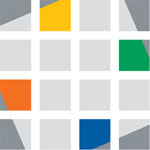 W FHI11aMathematikLineare FunkionenFröhlig